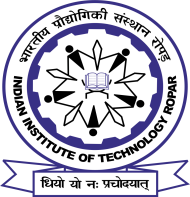 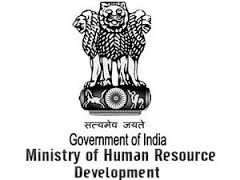 A Two-Week Winter Term Course - 2016, as per the MHRD Scheme“Global Initiative of Academic Network (GIAN)” ,to be held atDepartment of Mechanical Engineering, IIT Ropar (Punjab) IndiaonROBOTIC SYSTEMS: DESIGN, ANALYSIS AND FABRICATIONDecember 20 - 30, 2016REGISTRATION FORM	REGISTRAION FORMName (Block Letters): …....................................................................................................................................Gender (Male or Female): ................................Designation/Professional Title: ……………….......................Organization: …………………………………………………………...….…........................................................................Address: ….……………………...………………..………………………………..………………………………………………......................................................................................................................................................................................Tel.............................……………Mobile.…………..................E-mail.……......………............................................Application ID (Generated during One-time registration at GIAN portal of IIT Kharagpur):..……………………………………….……………………………………….................................................................................Table –ACourse Fee: Covers only course materials without boarding and lodging(Registration Fees)Foreign Participants: $ 500 for both Modules.The above fee includes all instructional material, computer usage for tutorials and assignments and laboratory equipment.AccommodationThe organizers have arranged for some negotiated tariffs [Rs 400 – Rs 2000] in nearby hotels.The participants may ask for assistance in getting the accommodation booked. Shared accommodations are available for students.Payment may be made through1. Demand Draft: In favour of “The Registrar, IIT Ropar” payable at Rupnagar -140001 (Punjab).       DD /Cheque No: _______________________OR2. NEFT (Account holder name: The Registrar, IIT Ropar; Account No: 30836125653; IFSC Code: SBIN0013181;  Bank: SBI;   Branch Name: IIT Ropar) Detail of fees paidDate: …………….............……	Signature of CandidateAPPROVAL FROM AFFILIATED INSTITUTE OF CANDIDATEThe applicant will be permitted to attend the above Course, if selected.Date: ….............………………	Signature and Seal of approving AuthorityModuleIndustry/Research OrganisationAcademic InstitutionsStudentsFor any one ModuleRs.6500/-Rs.3000/-Rs.800/-For both ModulesRs.10,000/-Rs.5,000/-Rs.1,500/-Date:                                 Amount:                                 Amount:                                 Amount:Bank:Sr.No.Category (as per Table-A)(Category : Industry/Research Organisation, Academic Institution, Students)Module I or II or bothAmount of Course fee paid(Refer Table A)1